                  Рак у детей                   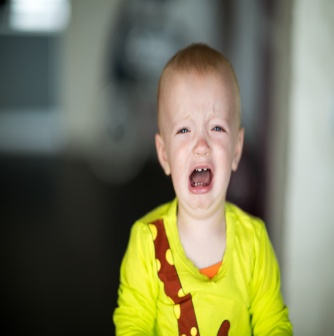  	Всемирный день борьбы против рака провозглашен «Международным союзом по борьбе с онкологическими заболеваниями» и с 2005 года он ежегодно отмечается 4 февраля. В 2011 году мероприятия в рамках этого дня проводились более чем в 30 регионах страны. Сейчас таких регионов уже 45, а с 2015 года в программу, акцентированную на профилактику и раннюю диагностику рака,  должны быть вовлечены все регионы страны.
А еще раньше – с 2003 года в ряде стран стал отмечаться Международный День детей, больных раком (15 февраля). Сейчас уже около 40 стран мира под патронажем Международного общества детских онкологов и по инициативе Международной конфедерации организаций родителей детей, больных раком принимают участие в поддержке «Дня детей, больных раком».
На данный момент, даже в некоторых развитых странах мира, смертность детей от рака вышла на 2 место, уступив лишь смертности от несчастных случаев.  При своевременной диагностике и правильном лечении, по утверждению врачей, можно было бы достичь до 90% случаев выхода в длительную ремиссию у  заболевших раком детей.
В нашей стране согласно статистике 10 лет назад насчитывалось, в целом, более 2 миллионов онкологических больных.  Каждый год рак диагностируется у полумиллиона больных, увеличивая число заболевших.Основные фактыРак является одной из ведущих причин смертности детей и подростков во всем мире и ежегодно диагностируется у примерно 300 000 детей в возрасте от рождения до 19 лет [1].Детские онкологические заболевания включают в себя множество различных типов опухолей, которые возникают у детей и подростков в возрасте 0–19 лет. Наиболее распространенные категории детских онкологических заболеваний включают в себя лейкемии, злокачественные опухоли головного мозга, лимфомы и такие плотные опухоли, как нейробластома и нефробластома [1-2].Если в странах с высоким уровнем дохода от рака излечиваются более 80% детей, то в странах с низким и средним уровнями дохода излечение наступает только в 20% случаев [2-3].Рак в детском возрасте, как правило, невозможно предупредить или выявить путем скрининга.Для улучшения показателей исхода болезни у онкологических больных детского возраста необходима ранняя и точная диагностика с последующим эффективным лечением.Большинство разновидностей детского рака можно вылечить лекарственными средствами-дженериками и другими видами лечения, включая хирургические вмешательства и лучевую терапию. Страны с любым уровнем дохода могут добиться эффективности затрат на лечение рака у детей [2].Предотвратимая смертность детей от онкологических заболеваний в странах с низким и средним уровнями доходов (СНСД) вызвана такими причинами, как отсутствие диагностики, ошибочная и запоздалая диагностика, препятствия для получения помощи, прерывание лечения, смерть в результате интоксикации и более высокая распространенность рецидивов.Для непрерывного улучшения качества помощи и принятия политических решений в этой области необходимы системы данных об онкологических заболеваниях у детей.ПроблемаРак является одной из ведущих причин смертности детей и подростков по всему миру. Если в странах с высоким уровнем доходов от рака излечивается свыше 80% заболевших им детей, то во многих СНСД этот показатель составляет лишь 20% [2-3].

Причины более низких показателей выживаемости в СНСД включают в себя невозможность получения точного диагноза, недоступность терапии, прерывание лечения, смерть в результате интоксикации (побочных эффектов) и более высокая распространенность рецидивов, отчасти вызванная отсутствием доступа к основным лекарственным средствам и технологиям. Меры по решению каждой из этих проблем повышают выживаемость и оправдывает понесенные затраты [2-3].
Что вызывает рак у детей?Рак возникает у людей любого возраста и может поражать любую часть организма. Он начинается с генетических изменений в одной клетке, которая затем начинает бесконтрольно размножаться. При многих онкологических заболеваниях это ведет к возникновению новообразования (опухоли). При отсутствии лечения раковая опухоль обычно разрастается, вторгается в другие ткани организма и приводит к смерти. Раковые заболевания у детей, в отличие от взрослых, в подавляющем большинстве случаев не имеют установленной причины. Многие исследователи делали попытки определить причины детского рака, но лишь небольшое число онкологических заболеваний в детском возрасте вызвано факторами, связанными с окружающей средой или образом жизни. Основной задачей профилактики рака среди детей должно быть формирование у них таких моделей поведения, которые предупредят развитие предотвратимых онкологических заболеваний во взрослом возрасте.

Факторами риска детского рака, весьма актуальными в странах с низким и средним уровнями доходов, являются некоторые хронические инфекции. Так, ВИЧ, вирус Эпштейна-Барр и малярия повышают риск развития некоторых видов рака у детей. Другие инфекции у детей могут повышать риск развития рака во взрослом возрасте, и этим объясняется важность вакцинации и других методов, таких как ранняя диагностика и скрининг, помогающих уменьшить распространенность хронических инфекций, приводящих к раку в детском возрасте или позже.

По имеющимся на сегодняшний день данным, примерно 10% всех онкологических пациентов детского возраста имеют предрасположенность к раку в силу генетических факторов. Для выявления факторов, влияющих на развитие рака у детей, необходимы дальнейшие исследования.Улучшение показателей исхода болезни у больных раком детей Поскольку предотвратить развитие рака у детей, как правило, невозможно, основным элементом наиболее выигрышной стратегии снижения бремени рака среди детей является быстрая и правильная диагностика с последующим действенным лечением. Ранняя диагностикаРано выявленный рак чаще поддается эффективному лечению, и это повышает вероятность выживания пациента при меньших страданиях и нередко более дешевом и менее интенсивном лечении. Раннее обнаружение болезни и незамедлительное оказание помощи позволяет значительно облегчить жизнь заболевшего раком ребенка. Правильный диагноз имеет решающее значение для лечения таких пациентов, поскольку лечение каждого вида рака должно проводиться по определенной схеме, часто включающей в себя хирургическое вмешательство, лучевую терапию и химиотерапию. 

Ранняя диагностика состоит из трех компонентов:обнаружение признаков заболевания членами семьи и обращение за помощью;оценка клинической картины, диагностика и стадирование (определение степени распространения рака);обеспечение доступа к лечению. Ранняя диагностика имеет важное значение во всех обстоятельствах и повышает показатели выживаемости при многочисленных видах онкологических заболеваний. Программы развития систем ранней и точной диагностики успешно реализуются в самых различных странах независимо от уровня доходов, нередко в рамках совместных усилий правительств, гражданского общества и неправительственных организацией при важнейшей роли родительских объединений. Рак у детей сопровождается рядом тревожных симптомов, которые могут обнаружить члены семьи и квалифицированные специалисты по оказанию первичной медицинской помощи. 

Скрининг, как правило, не является эффективным методом выявления рака среди детей. В ряде особых случаев возможность скрининга может быть рассмотрена, если речь идет о группах населения, подвергающихся повышенному риску. Например, некоторые опухоли органа зрения у детей могут быть вызваны наследственной мутацией, и, если такая мутация выявляется у членов семьи ребенка с ретинобластомой, им может быть предложено пройти генетическое консультирование и вести мониторинг состояния братьев и сестер заболевшего с регулярной диагностикой органов зрения на ранних этапах жизни. Генетические причины имеют значение лишь в небольшом числе случаев заболевания детским раком. При этом не имеется качественных фактических данных, которые оправдывали бы проведение программ скрининга среди всей массы детского населения.ЛечениеПравильный диагноз имеет решающее значение для лечения заболевших раком детей, поскольку лечение каждого вида рака должно проводиться по определенной схеме, которая может включать в себя хирургическое вмешательство, лучевую терапию и химиотерапию. Доступность услуг эффективной диагностики, лабораторного исследования образцов, препаратов крови, лучевой терапии, технологий, психосоциальной и поддерживающей помощи во всем мире неодинакова и не обеспечивает соблюдения принципа справедливости. 

Вместе с тем более 80% детей, заболевших раком, можно вылечить, в большинстве случаев недорогими препаратами-дженериками, внесенными в ведущийся ВОЗ Перечень основных лекарственных средств. Основные лекарственные средства определяются как препараты, удовлетворяющие первоочередные потребности населения в медицинской помощи; Перечень ВОЗ для детей включает в себя 22 цитотоксических и вспомогательных лекарственных средства и четыре гормональных препарата для терапии рака у детей. Дети, прошедшие лечение, нуждаются в постоянном наблюдении для отслеживания возможного рецидива рака и контроля любых возможных токсических эффектов, связанных с лечением.Паллиативная помощьПаллиативная помощь заключается в облегчении вызванных раком симптомов и улучшении качества жизни пациентов и их семей. Не все дети, заболевшие раком, могут быть излечены, однако облегчить страдания можно в каждом случае. Оказание педиатрической паллиативной помощи как ключевого компонента комплексного ухода должно быть предусмотрено с момента диагностики заболевания и должно продолжаться независимо от того, получает ли ребенок терапию с целью излечения или нет. Программы паллиативного ухода могут осуществляться по месту жительства и на дому для купирования боли и оказания психосоциальной поддержки пациентам и членам их семей. Для облегчения умеренных и сильных болей при раке, которые возникают у более чем 80% онкологических пациентов в терминальной стадии, должен быть обеспечен доступ к пероральному морфину и другим обезболивающим препаратам. Ответные действия ВОЗВ 2018 г. ВОЗ совместно с партнерами начала осуществлять Глобальную инициативу по борьбе с детским раком, призванную играть ключевую роль в оказании организационной и технической помощи правительствам в создании и поддержании качественных программ по лечению детского рака. Ее цель заключается в том, чтобы к 2030 г. довести общемировой показатель выживаемости всех больных раком детей как минимум до 60%. Это означает увеличение показателя эффективности лечения примерно вдвое и спасение еще одного миллиона жизней в предстоящие десять лет.

Задачами плана являются:укрепление потенциала стран в области применения наилучших методов помощи детям, заболевшим раком;повышение внимания к проблеме детского рака и увеличение доступного финансирования на национальном и глобальном уровне.ВОЗ и Международное агентство по изучению рака (МАИР) осуществляют сотрудничество с Международным агентством по атомной энергии (МАГАТЭ) и другими организациями и партнерами ООН для:активизации политической поддержки делу обеспечения диагностики и лечения детского рака;содействия правительствам в создании качественных онкологических центров и их региональных филиалов для обеспечения своевременной и точной диагностики и эффективного лечения рака у детей;разработки стандартов и инструментов, определяющих порядок планирования и внедрения практических мероприятий по ранней диагностике, лечению, оказанию паллиативной помощи и помощи пациентам, перенесшим рак, включая удовлетворение потребностей онкологических больных детского возраста; расширения доступа к недорогим основным лекарственным средствам и технологиям;содействия правительствам в обеспечении защиты семей с заболевшими раком детьми от обнищания и социальной изоляции в связи с получением онкологической помощи. Эта инициатива осуществляется в рамках выполнения резолюции Всемирной ассамблеи здравоохранения «Профилактика рака и борьба с ним в контексте комплексного подхода» (WHA70.12), в которой содержится настоятельный призыв к правительствам ускорить деятельность по выполнению задач, указанных в Глобальном плане действий и Повестке дня ООН в области устойчивого развития на период до 2030 г. и предусматривающих сокращение преждевременной смертности от рака.

